Study Guide for Vocabulary Strategy: ABC Order TestWhen given a group of words to alphabetize students should:Use the alphabet train and circle the beginning letter for each word.Now that the first letter of each word is in ABC order, you can easily write them in order.1._____________________2._____________________3._____________________4._____________________ If two words have the same beginning letter, you underline the letter the second time.  When you get to a letter that has two words that begin with the same letter, you look at the second letter of the word.1._____________________2._____________________3._____________________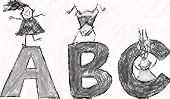 4._____________________